Kategorie    C 	 Energieanlagen 	 Schweizer Solarpreis 2019Der Velounterstand des Mehrfamilienhauses (MFH) VIVA in Liestal mit 34 Wohnungen ist mit einer sehr gut integrierten Photovoltaikanlage ausgestattet. Die knapp 33 kW starke PV-Anlage dient grösstenteils zur Eigenenergieversorgung der 34 MFH-Wohnungen und generiert 28’300 kWh/a. Die eingesetzten transparenten Glas-Glas-Solarmodule dienen als Witterungsschutz und lassen dennoch genügend Tageslicht in das Innere des Velounterstandes. Tagsüber wird kei- ne zusätzliche Lichtquelle mehr benötigt. Der Velounterstand zeigt vorbildlich auf, wie auch klei- ne Infrastrukturbauten sinnvoll genutzt werden können, um CO2-freien Strom zu produzieren.Velounterstand MFH VIVA, 4410 Liestal/BLDas Mehrfamilienhaus (MFH) Viva in Lies- tal zeigt, wie man einen Velounterstand zur CO2-freien Stromproduktion nutzen kann. Auf 180 m2 finden über 56 Velos und eine 33 kW starke PV-Anlage Platz. Das Dach wie auch die nach Süden ausgerichtete Fassade des gut 30 m langen Velounterstands be- stehen aus Glas-Glas-PV-Modulen, welche ästhetisch ansprechend in die Holzkons- truktion integriert sind. Sie dienen neben der Stromerzeugung auch dem Schutz vor Witterung. Aufgrund ihrer Transparenz zwischen den einzelnen Zellen lassen dieL’abri à vélos de l’immeuble VIVA, à Lies- tal (BL), est un bel exemple de production d’énergie solaire. Sur ses 180 m2, il y a place pour 56 vélos et une installation PV de 33 kW. Le toit et la façade côté sud de l’abri, mesu- rant bien 30 m de long, sont équipés de mo- dules solaires biverre qui s’harmonisent es- thétiquement avec la construction en bois. En plus de fournir du courant, ils protègent l’abri des intempéries. L’espace entre les différen- tes cellules laisse filtrer assez de lumière pour qu’il ne soit pas nécessaire de disposer d’une autre source lumineuse durant la journée.Technische DatenEnergiebedarf MFHEBF: 3’165 m2	%	kWh/aGesamtEB:	100	74’000Eigenenergieversorgung:	39	28’309 Energiebilanz (Endenergie)	%	kWh/aEigenenergieversorgung:	39	28’309Gesamtenergiebedarf:	100	74’000Fremdenergiezufuhr:	61	45’691Bestätigt von der Genossenschaft Elektra Basel- land (EBL) am 02.07.2019, Patrick Rink, info@ebl.chBeteiligte Personenverwendeten Module zusätzlich genügendL’abri intègre deux installations PV: l’une,	 	Licht herein, sodass tagsüber im Innenraum keine zusätzliche Lichtquelle benötigt wird. Die ganzflächig gut integrierten 24.5 kW PV-Dachmodule umfassen mit 158 m2 etwa 75%  der  Gesamtmodulfläche. Die  8  kW Fassaden-Anlage liefert vor allem im Winter bei  niedrigem  Sonnenstand  einen  hohen Anteil PV-Strom. Der Strom des Flachdachs wird für das MFH genutzt. Von den jährlich produzierten  28’300  kWh  PV-Strom  des Velounterstandes werden etwa 70% oder 19’800 kWh vom MFH selber genutzt. Der Rest  wird  in  das  öffentliche  Netz  einge- speist. Der  benachbarte  Parkplatz  würde mit einer PV-Überdachung auch ein grossesSolarstrom-Potential bieten.Der Velounterstand zeigt vorbildlich, wie auch kleine Infrastrukturbauten sinnvoll ge-de 24,5 kW, recouvre le toit et représente, avec 158 m2, près de 75% de la surface to- tale des modules solaires. L’autre, de 8 kW, placée en façade, livre une grande partie de l’énergie, surtout en hiver, lorsque le soleil est bas. Le courant solaire issu du toit plat ali- mente l’immeuble VIVA. Celui-ci consomme 70% de la production de l’abri à vélos, soit 19’800 kWh/a sur 28’300 kWh/a. L’excédent est injecté dans le réseau public. Le toit du parking voisin offrirait aussi un haut potenti- el d’énergie solaire s’il était doté d’un même système PV.Bel exemple de la manière dont même de petites infrastructures peuvent judici- eusement servir à générer du courant sans émettre de CO2. L’abri à vélos de l’immeuble VIVA reçoit le Prix Solaire Suisse 2019 dansStandort der AnlageGasstrasse 34, 4410 LiestalBauherrschaft der PV-AnlageEBL (Genossenschaft Elektra Baselland) Mühlemattstrasse 6, 4410 LiestalTel. +41 61 926 14 76, sandro.felice@ebl.chGrundstückseigentümerVontobel Real Estate Investments SICAV c/o Sustainable Real Estate AGEuropaallee 41, 8021 Zürich, Tel. +41 61 225 42 82 klaus.kaempf@sustainable-real-estate.chArchitektAntonio Stefanelli Architektur und Planung GmbH Schauenburgerstrasse 6, 4133 PrattelnTel. +41 61 823 13 13, stefanelli@stefanelli.chSolarplaner und -installateurAGROLA AG | Solvatec Bordeaux-Str. 5, 4053 Basel Tel. 058 433 73 73, solvatec@agrola.chHolzbauerJ. Roth AG, Peter Roth Langenbruckstrasse 36, 4717 Mümliswil Tel. +41 62 386 70 00, www.holz-bau.chFotografPascal Städeli, Gundeldingerstr. 183, 4053 Baselpascal.staedeli@bman.chnutzt werden können, um CO2-freien Stromzu produzieren. Der solare Velounterstandverdient  daher  den  Schweizer  Solarpreis 2019 für Energieanlagen.la catégorie «Installations énergétiques».	 	90     |    Schweizer Solarpreis 2019    |    Prix Solaire Suisse 2019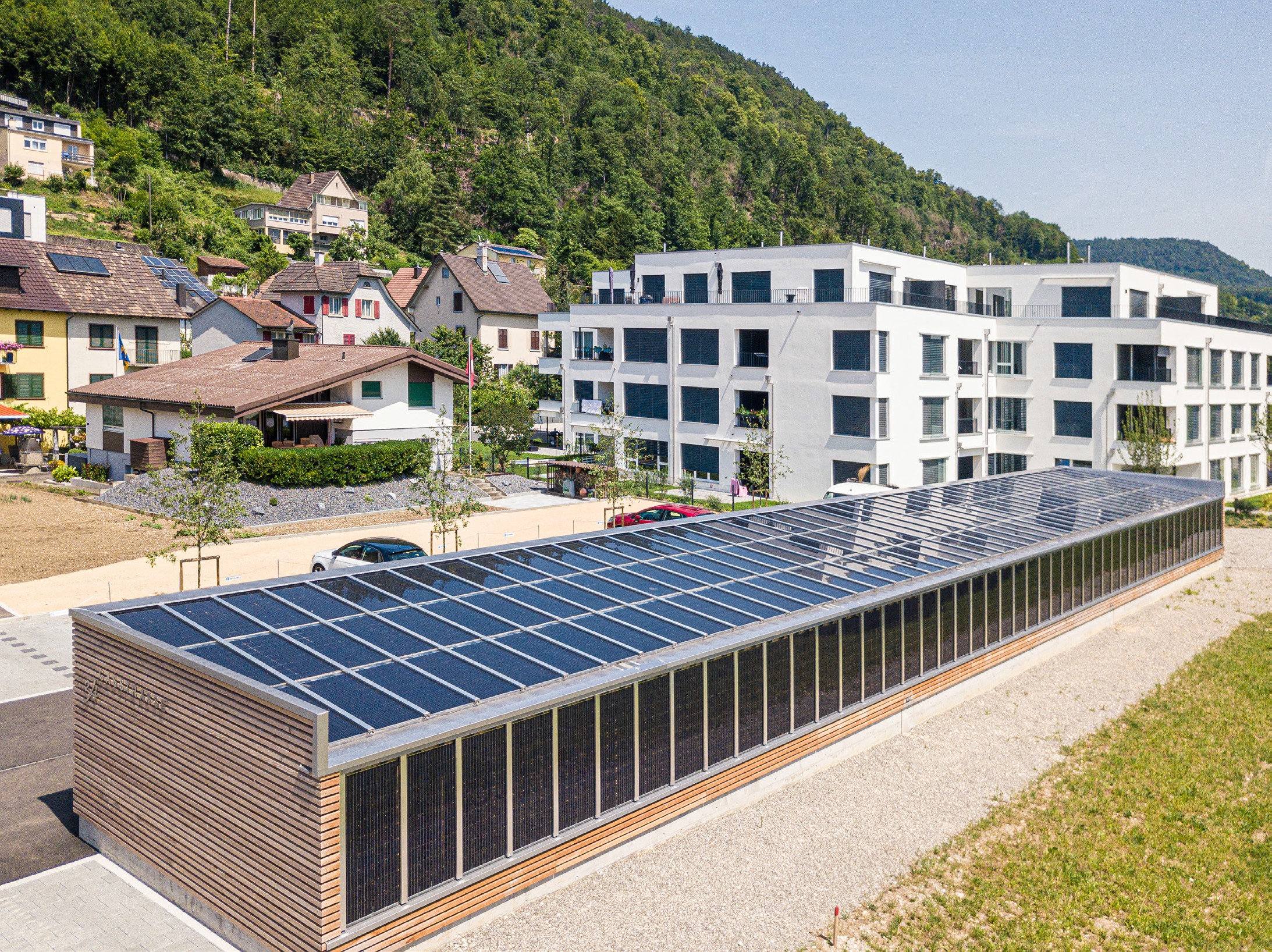 1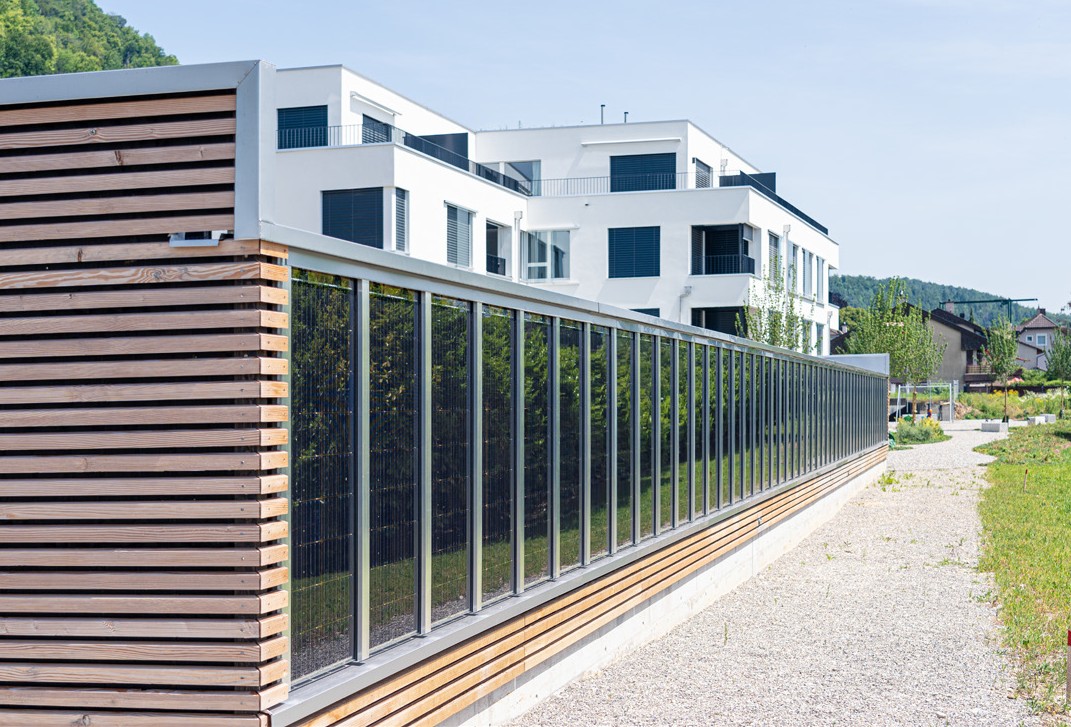 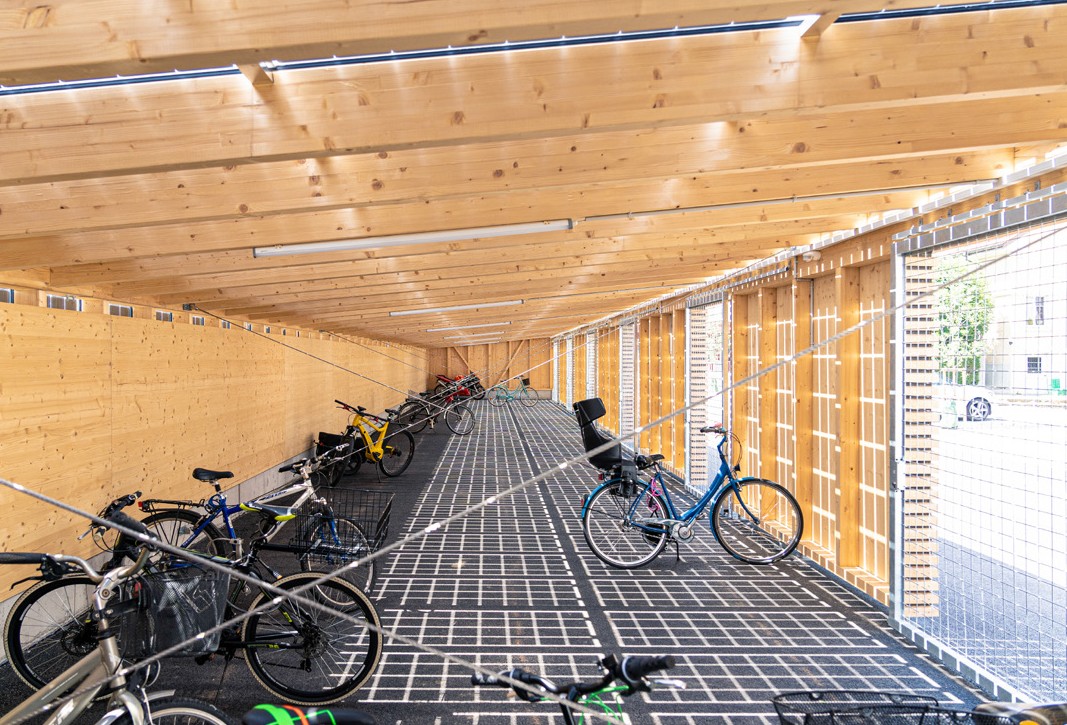 2	3Der Velounterstand produziert mit der vorbild- lich integrierten Dach- und Fassadenanlage rund 28’300 kWh/a für das dazugehörige MFH.Die PV-Fassadenanlage liefert vor allem im Winter bei niedrigem Sonnenstand einen hohen Anteil Solarstrom.Die Glas-Glas-Module lassen genug Tageslicht durch, sodass tagsüber keine künstliche Beleuchtung benötigt wird.Schweizer Solarpreis 2019    |    Prix Solaire Suisse 2019   |    91EnergieversorguEigen-EV:	m2ngkWpkWh/m2a%kWh/aPV-Dach:	15824.5143.13122’610PV-Fassade:  538.2107.585’699